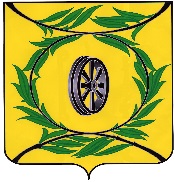 ФИНАНСОВОЕ УПРАВЛЕНИЕКАРТАЛИНСКОГО МУНИЦИПАЛЬНОГО РАЙОНАП Р И К А З от «06» февраля 2018 г.   		                                                                             № 25/1О внесение изменений в приказ Финансового управления Карталинского муниципального района от 28.12.2017г № 177 В соответствии с пунктом 4 статьи 21 Бюджетного кодекса Российской Федерации и подпунктом 32 статьи 8 Положения «О бюджетном процессе в Карталинском муниципальном районе», утвержденного Решением Собрания депутатов Карталинского муниципального района от 02.07.2010 года № 39,ПРИКАЗЫВАЮ:1. Внести в приказ Финансового управления Карталинского муниципального района от 28.12.2017г. № 177 «О перечне и кодах целевых статей расходов местного бюджета и порядке применения бюджетной классификации Российской Федерации в части, относящейся к местному бюджету» следующие изменения и дополнения:1) в Приложение 1:после строкидополнить строкойпосле строки дополнить строкамипосле строкидополнить строкамиНастоящий приказ подлежит официальному опубликованию.Организацию выполнения настоящего приказа возложить на начальника сводного отдела исполнения районного и консолидированного бюджетов Карталинского муниципального района Утарбекову У.С.Заместитель главы Карталинского муниципального района- начальник Финансового управления                                   Д.К.ИшмухамедоваС приказом ознакомлена                                                             У.С.Утарбекова16425 0 07 05050Мероприятия в области социальной политики164.125 0 95 00000Выполнение публичных обязательств перед физическим лицом, подлежащих исполнению в денежной форме164.225 0 95 05051Мероприятия в области социальной поддержки населения17228 1 07 00281 Мероприятия в области модернизации и реконструкции, капитального ремонта и строительства котельных, систем водоснабжения, водоотведения, систем электроснабжения, теплоснабжения, включая центральные тепловые пункты, в том числе проектно-изыскательные работы172.1 28 1 09 00000Капитальные вложения в объекты муниципальной собственности172.228 1 09 00040Строительство газопроводов и газовых сетей172.328 1 09 00281Мероприятия в области модернизации и реконструкции, капитального ремонта и строительства котельных, систем водоснабжения, водоотведения, систем электроснабжения, теплоснабжения, включая центральные тепловые пункты, в том числе проектно-изыскательные работы172.428 1 09 S0040Строительство газопроводов и газовых сетей (софинансирование)29448 D 07 05050Мероприятия в области социальной политики294.148 D 95 00000Выполнение публичных обязательств перед физическим лицом, подлежащих исполнению в денежной форме294.148 D 95 05051Мероприятия в области социальной поддержки населения